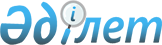 О внесении изменений в постановление акимата Абайского района от 10 марта 2015 года № 888 "Об утверждении положения о государственном учреждении "Отдел ветеринарии Абайского района Восточно-Казахстанской области"
					
			Утративший силу
			
			
		
					Постановление акимата Абайского района Восточно-Казахстанской области от 22 апреля 2015 года № 932. Зарегистрировано Департаментом юстиции Восточно-Казахстанской области 25 мая 2015 года № 3972. Утратило силу - постановлением акимата Абайского района Восточно-Казахстанской области от 04 мая 2016 года № 66      Сноска. Утратило силу - постановлением акимата Абайского района Восточно-Казахстанской области от 04.05.2016 № 66.

      В соответствии со  статьей 21 Закона Республики Казахстан от 24 марта 1998 года "О нормативных правовых актах" акимат Абайского района ПОСТАНОВЛЯЕТ:

      1. Внести в  постановление акимата Абайского района от 10 марта 2015 года № 888 "Об утверждении положения о государственном учреждении "Отдел ветеринарии Абайского района Восточно–Казахстанской области" (зарегистрированное в Реестре государственной регистрации нормативных правовых актов за № 3753 от 19 марта 2015 года, опубликованное в газете "Абай-елі" № 12 (324) 23-31 марта 2015 года) следующие изменения:

      в  Положении о государственном учреждении "Отдел ветеринарии Абайского района Восточно-Казахстанской области" утвержденном указанным постановлением:

      в  разделе "2. Миссия, основные задачи, функции, права и обязанности государственного органа":

      в  пункте 17 подпункты 1),  5),  9),  10),  11) исключить.

      2. Контроль за исполнением настоящего постановления возложить на заместителя акима района М. Едильбаева.

      3. Настоящее постановление вводится в действие по истечении десяти календарных дней после дня его первого официального опубликования.


					© 2012. РГП на ПХВ «Институт законодательства и правовой информации Республики Казахстан» Министерства юстиции Республики Казахстан
				